Janakkalan Reserviläiset ry  14200 TurenkiAMPUMATAULUHINNASTO  1.4.2020Kaikki ampumataulumme ovat suomalaista työtä, materiaalia myöten. Niillä on hyvä  k ä s i t t e l y k e s t ä v y y s.  Painotyön yhteydessä käytetään lasertekniikkaa hyvän tarkkuuden aikaansaamiseksi. Tauluissa merkintä SAL-ennätyskelpoinen.Tuote				Koko		Hinta €						kpl50 m pistooli, nauhataulu  (600 kpl)	620 x 550		0,60    360 € / rulla         (Myydään vain täysinä rullina)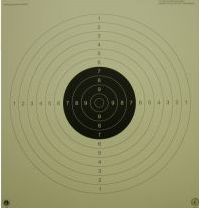 25 m pistooli, tarkkuusosa, 		600 x 570		0,65         (keskiöavaus)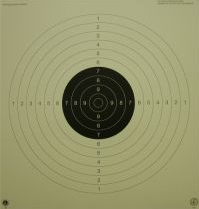 25 m pistooli, tarkkuusosa		600 x 570		0,55    TARJOUS !         (ei keskiöavauksia)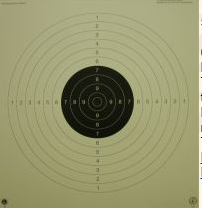 25 m pistooli, tarkkuusosa		600 x 570		1,90        (laminoitu n. 2,5 mm)tästi ei kuvaa.25 m olympiapistooli, pikaosa	600 x 570		0,65         (keskiöavaus)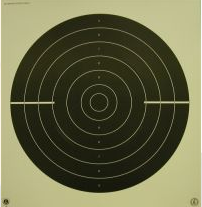 25 m olympiapistooli, pikaosa	600 x 570		1,90         (laminoitu n. 2,5 mm)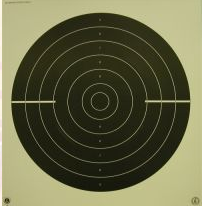 Tarkkuusosan keskiö 		240 x 240		0,20         (Myyntipakkaus 100 kpl)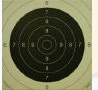 Olympia, pikaosan keskiö		240 x 240		0,20         (Myyntipakkaus 100 kpl)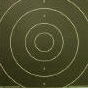 300 m kivääritaulu 			1300 x 1150            12,00         (laminoitu n. 2,5 mm)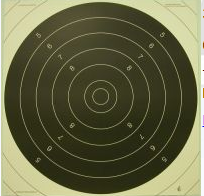 300 m kivääritaulun keskiö		610 x 610		0,65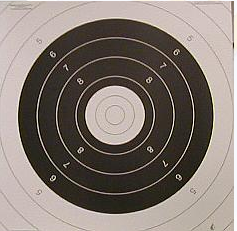 Kivääritaulun keskiö RESUL		603 x 603		0,65         (150  - 300 m)150 m Kenttätaulu,  Res. malli-2018 	600 x 570		1,00          (keskiöavaus)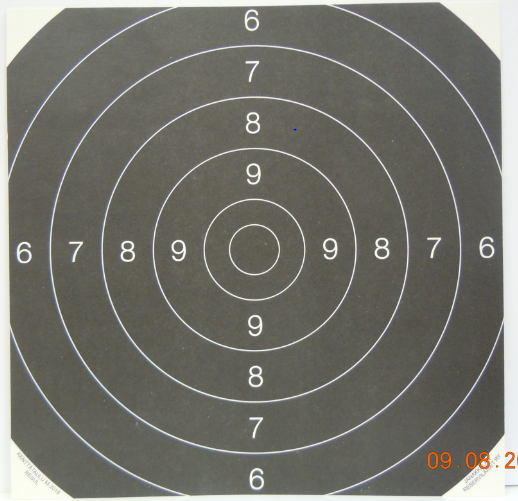 Kenttätaulun  m-2018 keskiö		240 x 240		0,40           (Myyntipakkaus 100 kpl)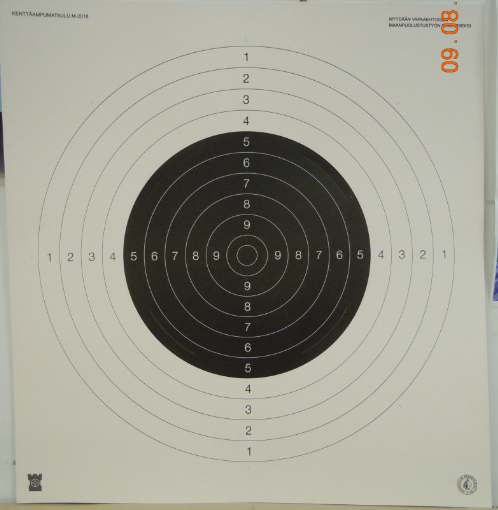 150 m Kenttätaulu m-68		665 x 551		0,30   TARJOUS!!! (Loput myydään tilausjärjestyksessä)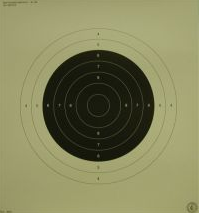 100 – 150 m perinnetaulu		94 x 88 cm	2,00   TARJOUS!Suomalaisten tarkk´ampujien kivääritaulu vuoteen 1902 saakka	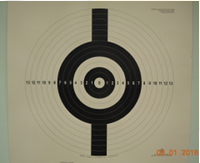 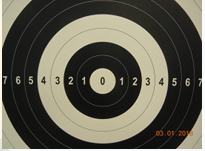 ENNÄTYSKELPOISTEN TAULUJEN TILAUKSETJari Hirvimäki  puh. 050 4349922Kari Sivonen puh. 0400 210983Sähköposti: kari.sivonen2@gmail.comKaikki tuotteemme myydään vapaaehtoisen maanpuolustustyön hyväksi. Tuemme myös sotiemme veteraaneja.Jos ajelet Hämeessä, niin tervetuloa taulukaupoille.  Varastomme  sijaitsee Helsinki-Tampere moottoritien tuntumassa os. Harvialantie 5, Turenki.  Sieltä löytyy paljon muitakin kiinnostavia tuotteita.  Soita hyvissä ajoin, että tiedämme olla paikalla.  Tilaukset  toimitetaan matkahuollon kautta.                       MUUT MYYNTITUOTTEET (suomalaista työtä)LIPPUSALKOVIIRIT   (Eripituisia)Vaakunaviirit,  (Häme, Karjala, Pohjanmaa, Satakunta, Savo, Uusimaa, ruotsinkielinen Uusimaa, Varsinais-Suomi)Vaakunaviiri Häme, lyhyt (45x200 cm,  45x300 cm)  SiniristiviiritMuut isännänviiritSUOMEN LIPUT  (8 ja 9 metrin salkoihin)KOTILIPPU (omalippu),  (tanko ja Suomen lippu 45 x 75 cm)KOTIVIIRIT  EM. TANKOOON  (pieni isännänviiri)PÖYTÄLIPUTSuomi  kansallislippu  (jaluskivi, tanko ja lippu) Kielekkeinen valtiolippu (jaluskivi, tanko ja lippu)Pöytälipun kärkikoriste  (leijona, kullattu)LEIJONASTANDAARI  ( jaluskivi, tanko ja standaari)MOTORISTI – JA AUTOLIPPU (15x24 cm lippukangas)SOMISTUSLIPPU  (Suomi  45 x 75 cm) HEILUTUSLIPUT  (Suomi 22x35  ja 31x50 cm )LEIJONAVYÖ,  musta  (solki: kulta tai hopea, 30 mm)SA-MIEHISTÖVYÖ,  musta, (leveys 44 mm, 2- piikkinen solki)PERINNETUOTTEET, 9.25 hopeaa, emaloitujaSUOJELUSKUNTAPIIRIEN TUNNUKSIN JA VÄREIN.TUOTTEET  OVAT  SUOMALAISTA  KÄSITYÖTÄ.KALVOSINNAPITKRAVATINPIDINKAULARIIPUSKORVAKORUTRINTANEULATPINSSITSORMUKSET,  (tilapäisesti loppu)SUOMENLIPPUKORUTSUOMI-RINTANEULASUOMI-PINSSI  2 malliaSUOMI-KORVAKORUTMUUT  MYYNTITUOTTEET JA PERINNETUOTTEET	TILAUKSET: 	 Jussi  puh.  050 5750 111			 sähköposti:  rokkala3@gmail.com